Размещено на Фейсбук от 05.04.2020 – Навстречу 75-летию ПобедыВ эти памятные карантинные дни хочу предложить отвлечься от сиюминутных переживаний и ознакомиться с расширенным вариантом статьи, вынесенной в название. Всё-таки главное событие предстоящего мая 2020 года - это 75-летие Победы в Отечественной войне. И одним из героев Великой Победы был ополченец 8-й дивизии Краснопресненского района Москвы ГоримирЧёрный.Меликов Игорь Владимирович
Героическая юность академика: ГоримирГоримирович Чёрный[1]12 марта 2020 году исполнилось 77 лет освобождения Вязьмы от немецко-фашистских захватчиков. На протяжении нескольких столетий этот небольшой русский городок, стоящий на Смоленской дороге на пути к столице России, неоднократно подвергался нападению иностранных полчищ, разорялся дотла, исчезало коренное население. Вяземская земля до сих пор хранит тайны гибели наших воинов, защищавших русскую землю во время Великой Отечественной войны. Среди них и трагически погибших московских ополченцев. Немногим из них удалось уцелеть в Вяземском котле, но и уцелевшим судьба уготовила неимоверные страдания и неопределённость в продолжение дальнейшей жизни. Об одном таком ополченце и пойдёт речь.Как-то работая над книгой «Ополченье, где ты? Отзовись!.. 1941», я с удивлением обнаружил, что в 8-й Дивизии народного ополчения Краснопресненского района Москвы воевал в артиллерийском полку рядовой Чёрный ГоримирГоримирович. Дело в том, что я знал этого человека по своей работе в 1960-е – 1990-е годы в Центральном институте авиационного моторостроения (ЦИАМ) имени П.И.Баранова. Как раз в это время академик Чёрный Г.Г., будучи директором Научно-исследовательского института механики Московского государственного университета, был научным руководителем лаборатории газовой динамики ЦИАМ, которую он организовал в 1952 году.Справка: ФГУП «ЦИАМ им. П.И. Баранова» - единственная в стране научно-исследовательская организация, осуществляющая комплексные научные исследования и научное сопровождение разработок в области авиадвигателестроения - от фундаментальных исследований физических процессов до совместной работы с ОКБ по созданию, доводке и сертификации новых двигателей, в том числе наземных газотурбинных установок. Все отечественные авиационные двигатели создавались при непосредственном участии института и проходили доводку на его стендах.Я работал в соседней лаборатории, впоследствии наши лаборатории объединили, ГоримирГоримирович стал и нашим научным руководителем. И я мог чаще видеть его на научно-технических совещаниях, которые он проводил. Человеческая простота и научная интеллигентность – так можно бы охарактеризовать его поведение. Ходили слухи, что он воевал, но никто из нашего, не очень близкого к нему, окружения ничего на эту тему определённого не знал. А сам он до 60-летия Победы в 2005 году (как написал позднее в своей книге) старался особенно не откровенничать на военную тему.И вот только весной 2018 года я приоткрыл для себя тайну жизни и военной судьбы моего научного руководителя. Думаю, и многим будет интересно узнать подробности жизни ещё одного молодого ополченца, которому удалось выжить в горниле страшной войны и реализовать свои мечты о научной деятельности, став академиком Академии наук СССР и России. А сколько их, несбывшихся академиков «лежать осталось в темноте у незнакомого посёлка на безымянной высоте» под Вязьмой…Г.Г.Чёрный, когда ему было уже за 85 лет, опубликовал несколько книг о своих военных годах. Сейчас их можно найти разве что в библиотеках, в которые рассылаются обязательные экземпляры всех вышедших из печати книг. Но мне повезло: я по интернету нашёл одну из них в антикварном (!) магазине в Новосибирске, и её мне удалось купить[2]. Выпущена она издательством Московского университета, а отпечатана в Новосибирске. И замечательна эта книга ещё и тем, что содержит дарственный автограф, написанный рукой автора каллиграфическим почерком, некоему «Дорогому Олегу Фёдоровичу».Скорее всего, получателем книги был академик Олег Фёдорович Васильев (1.08.1925 — 7.03.2017), академик РАН, российский и советский учёный в области прикладной гидродинамики и гидравлики, организатор и первый директор (1987-1995) Института водных и экологических проблем СО РАН. Этих учёных, кроме профессиональной деятельности, связывало и военное прошлое: оба участвовали в обороне Москвы. О.Ф. Васильев, будучи лейтенантом, помощником командира взвода, в 1943-м году воевал на Калининском фронте, и так же, как и Г.Г.Чёрный, награждён медалью "За оборону Москвы". Вот такая получилась антикварная преамбула.То, что будет написано ниже, это не биография Г.Г.Чёрного и не его военная биография, это только небольшое эссе о военной судьбе молодого человека, студента МГУ, Московского ополченца, артиллериста и немного о послевоенной жизни академика.Родился Г.Г.Чёрный 22 января 1923 года в украинском городе Каменец-Подольский (ныне - Республика Украина). В 1940 году Горимир Чёрный с отличием окончил среднюю школу в Херсоне и без экзаменов был зачислен на механико-математический факультет Московского государственного университета имени М.В. Ломоносова.В первый день войны 22 июня 1941 года комсомольская организация МГУ объявила себя мобилизованной. 25 июня 1941 года Горимир Чёрный, окончивший первый курс МГУ, пришёл в Краснопресненский районный военный комиссариат города Москвы с заявлением о добровольном призыве в ряды Рабоче-крестьянской Красной армии. Как студент-математик он был зачислен в артиллерийский полк 8-й Краснопресненской дивизии народного ополчения (позднее 975-й артиллерийский полк 8-й стрелковой дивизии 32-й армии). Ему выпала доля стать участником трагических событий Московской битвы в самом её начале, в первые дни октября 1941 года, под Ельней и Вязьмой в составе 32 и 24 армий Резервного фронта, и самом конце этой кровопролитной битвы весной 1942 года, там же под Вязьмой в составе 113 дивизии (бывшей 6-й Фрунзенской дивизии народного ополчения) 33-й армии Западного фронта.При разгроме советских войск под Вязьмой и Ельней ему повезло в конце октября невредимым добраться до своих в районе Наро-Фоминска. В составе 110-й дивизии (бывшей 4-й Куйбышевской ДНО Москвы) 33-й армии он рядовым пехотинцем участвовал в оборонительных сражениях у реки Нара под Наро-Фоминском. В конце ноября 1941 года участвовал в прорыве 33-й армии к Вязьме, где его дивизия попала в окружение.В марте 1942 года он был тяжело контужен (с переломом черепа) и оказался надолго на оккупированной немцами территории. Начался длившийся долгое время – до весны 1944 года – период выживания, и он выжил! Месяцы многовёрстных и многотрудных скитаний, две неудавшиеся попытки выхода к своим, два попадания в пересыльные лагеря для военнопленных, два побега из них. Пока не добрался до Херсона, города на юге Украины, где прошли его школьные годы и где до войны жила его семья.Отец, мать и двое младших братьев не успели эвакуироваться и остались в оккупированном Херсоне. Отец, ГоримирГоримирович Каминский, накануне войны был работником органов внутренних дел. С его участием было подготовлено уничтожение крупного нефтеперерабатывающего завода и поджог нефти, спущенной из хранилища. Кто-то выдал, и 27 августа 1941 года, на девятый день после занятия немцами города, отец вместе с ещё одиннадцатью арестованными был расстрелян по приговору гестапо.Выживание на оккупированной территории было трудным и опасным. Была работа в совхозе вблизи Херсона, в Южном филиале созданного немцами Исследовательского центра сельского хозяйства, участие в посильной и опасной борьбе оставшейся в Херсоне студенческой молодёжи с немцами, о чём напоминала редко пустовавшая виселица почти напротив окон квартиры, где жила семья… Были у него и «серьёзные самостоятельные действия», о которых он в книгах не распространяется.Отказ от эвакуации с филиалом Исследовательского центра при приближении наших войск в 1944 году привел к его отправке в немецкий тыл этапом, третий побег, нелегальное положение на ещё занятой немцами территории и, наконец, попадание к своим, но в СМЕРШ… После проверки бывший ополченец-артиллерист был снова отправлен на фронт, в Действующую армию! Ему был 21 год.И вот, 12 июня 1944 года его дивизия прибыла на фронт. С этого дня началась вторая часть армейской боевой жизни. Он снова попал в артиллерию, уже как имеющий опыт службы при орудии: сначала был рядовым, наводчиком в орудийном расчёте 76-мм полковой пушки, в сентябре 1944 года стал командиром орудия и был произведён в младшие сержанты. В архиве Г.Г.Чёрного, среди других документов военной поры, которые он приводит в своей книге, сохранилась его самодельная записка, вложенная в медальон, которая, к счастью, осталась в нетронутом виде.Его боевая служба не осталась не замеченной начальством. Уже в июле 1944 года Г.Чёрный был удостоен первой боевой награды, да не простой, а Ордена Славы 3-й степени! Всего за неполный военный год простой артиллерист получил ТРИ боевых ордена и медаль «За отвагу»! Это сейчас интернет позволяет увидеть образы оригиналов наградных документов, в которых отражена не только история подвига награждённого, но и история самого процесса награждения. А раньше часто рукописные наградные листы никто из награждённых и не видел, только зачитывали приказ и вручали награду. Не всегда выдвижение на награждение означало получение именно этой награды. Несколько вышестоящих военных начальников подтверждали или корректировали статус награды. Если совсем коротко, то вот как это происходило с героем нашего повествования:Красноармеец, наводчик орудия
Орден Славы 3-й степени (представление)
Орден Славы 3-й степени (награждение)
31.07.1944Красноармеец, командир орудия
Орден Славы 2-й степени (представление)
Медаль «За отвагу» (награждение)
19.12.1944Младший сержант, командир орудия
Орден Отеч.войны 2-й степени (представление)
Орден Красная звезда (награждение)
17.03.1945Младший сержант, военный переводчик
Орден Отеч.войны 2-й степени (представление)
Орден Отеч.войны 2-й степени (награждение)
29.05.1945Но если, дорогой читатель, Вы хотите знать, что же совершил на войне этот орденоносец, молодой человек, бывший студент мехмата МГУ, то вот некоторые сведения, извлечённые из наградных листов. А подробности можно узнать из сканов этих листов, посмотрев иллюстрации.1. Красноармеец, наводчик орудия батареи 76 мм пушек 67 стрелкового полка 20 стрелковой дважды Краснознамённой дивизии.
«…В бою с немецкими захватчиками 3.07.1944 года под с. Семежево Краснослободского района Минской области из своего орудия подбил один «фердинанд», подавил огонь двух орудий противника, рассеял и частично уничтожил до взвода гитлеровцев. При пожаре во время бомбардировки, рискуя жизнью, бросился с расчётом в огонь и на себе выкатил орудие. Будучи легко ранен, до конца боя оставался в строю… За отличное знание своего дела, проявленные смелость и мужество в боях с немецкими захватчиками тов. Чёрный заслуживает Правительственной награды орденом «СЛАВА 3 СТЕПЕНИ».Представил к награждению: командир 67 стрелкового полка подполковник Пирязев. 14 июля 1944 года.Утвердил награждение своим приказом командир 20 стрелковой дивизии Нестеренко приказом № 09/н от 31 июля 1944 года.2. Красноармеец, командир орудия батареи 76 мм пушек 67 стрелкового Брестского Краснознамённого полка 20 стрелковой Барановичской дважды Краснознамённой ордена Суворова дивизии.«28.10.44 года в бою с немецкими захватчиками в районе села Иоджлаукен – Восточная Пруссия – тов.Чёрный проявил смелость и отвагу – выкатив своё орудие на открытую огневую позицию, он, прямой наводкой ведя огонь по противнику, уничтожил 2 пулемётных точки противника, рассеял и частично уничтожил до роты противника, тем самым обеспечил занятие выгодного рубежа стрелковыми подразделениями.
За проявленное мужество и отвагу тов.Чёрный достоин Правительственной награды – ордена «СЛАВА 2-й СТЕПЕНИ».
Представил к награждению: командир 67 стрелкового Брестского Краснознамённого полка подполковник Пирязев 8 ноября 1944 года. Поддержал награждение орденом «СЛАВА 2-й СТЕПЕНИ» командир 20 стрелковой дивизии полковник Нестеренко 10 ноября 1944 года. Поддержал награждение орденом «СЛАВА 2-й СТЕПЕНИ» командир 20 стрелкового Брестского корпуса генерал-майор Шварев 28 ноября 1944 года.
Заключение: наградить медалью «За Отвагу». Командующий артиллерией 28 Армии генерал-майор артиллерии Петропавловский. 12 декабря 1944 года.(Вот так почему-то скорректировалось награждение, представленное начальниками стрелковых подразделений, в составе которых воевала батарея полковых пушек, артиллерийским начальником. А вообще-то, выдвигавшие к награждению начальники вполне могли подумывать ещё об одном кавалере Ордена СЛАВЫ всех трёх степеней…).3. Младший сержант, командир орудия батареи 76 мм пушек 67 стрелкового Брестского Краснознамённого полка 20 стрелковой Барановичской дважды Краснознамённой ордена Суворова дивизии.
«В ночь на 1 февраля 1945 года в бою в районе населённого пункта Дойчь-Вильтен – Восточная Пруссия, когда противник пытался контратаковать наши стрелковые подразделения, тов. ЧЁРНЫЙ со своим расчётом на руках выкатил орудие на прямую наводку и, несмотря на то, что противник вёл сильный пулемётно-миномётный огонь, установил орудие и беглым огнём из него заставил самоходные орудия повернуть обратно и рассеял до роты пехоты противника, уничтожив при этом свыше 20 гитлеровцев. Небольшой группе противника удалось прорваться к нашим огневым позициям, но была своевременно замечена тов. ЧЁРНЫМ, и огнём из карабина два гитлеровца были уничтожены и один захвачен в плен, которого тов. ЧЁРНЫЙ (хорошо владея немецким языком) тут же допросил и добыл от него ценные сведения, благодаря которым батальону удалось уничтожить всю группировку противника.За смелость, отвагу, инициативу и бесстрашие, проявленные в боях с немецкими захватчиками тов. ЧЁРНЫЙ достоин Правительственной награды – ордена «ОТЕЧЕСТВЕННАЯ ВОЙНА ВТОРОЙ СТЕПЕНИ».
Представил к награждению: командир 67 стрелкового Брестского Краснознамённого полка гвардии майор Матвеев. 5 марта 1945 года.
Заключение: «Награждаю орденом «Красная Звезда» - командир 20 стрелковой дивизии генерал-майор Мышкин. 15 марта 1945 года. Приказ №024/н от 17 марта 1945 г.».(В этом награждении, по-видимому, сыграла свою роль субординация наград: нельзя было наградить более старшим орденом «Отечественная война 2-й степени», если не было награждения нижестоящим по статусу орденом «Красная Звезда». Но и этот орден для младшего сержанта – командира орудия является редким случаем награждения и достойной наградой).В своей книге «Военные годы», 2007 г., Г.Г.Чёрный, основываясь на своих дневниковых записях (а дневники он вёл всегда, когда позволяли обстоятельства, несмотря на действовавшие запреты – таков уж с детства-юности у него был аналитический склад ума) подробно описывает эти бои за город Фридланд (ныне – Правдинск) 1 февраля 1945 года. Да, это не была лёгкая прогулочка на пути к Кёнигсбергу!«Все участники штурма Фридланда были удостоены благодарности Верховного Главнокомандующего, многие получили награды. Я был награждён орденом Красной Звезды».Именно этот бой изменил военную судьбу Г.Г.Чёрного. Проявив свои переводческие способности, он был вскоре переведен в штаб полка переводчиком. Владея немецким языком со школьной скамьи, ему ещё во вторую неделю войны в ЦК комсомола предлагали пойти на курсы военных переводчиков, но он отказался и попросил направить его на фронт, в действующую армию. Мотив: «стыдно быть при штабе». Но военная обстановка и приказы начальства однозначны и не обсуждаются: с 7 февраля 1945 года он работает в штабе полка, с 5 марта в штабе дивизии, занимая офицерскую должность. В разведотделе дивизии на нём лежит ответственность за информацию о противнике, которую нужно отслеживать и анализировать каждые два часа. Ему, солдату, приходилось запрашивать сведения у командиров ротного и батальонного уровня, а они должны были ему их сообщать.«Первое негативное следствие перехода на работу в штаб: многих ребят из батареи представили к наградам. Меня тоже могли представить, а теперь я на бобах».Февральские бои были кровопролитными, его родная батарея потеряла восемь человек, были разбиты четыре орудия. Погибли несколько молодых ребят из его орудийного расчёта. Неизвестно, чем могло всё это закончиться для бывшего командира одного из орудий батареи… Именно в эти дни был смертельно ранен командующий фронтом генерал армии И.Д.Черняховский, самый молодой и талантливый полководец такого масштаба.Но и штабная работа принесла свои наградные плоды. Смотрим наградной лист:4. Младший сержант, военный переводчик 20 стрелковой Барановичской дважды Краснознамённой ордена Суворова дивизии.
«Тов.Чёрный, работая с мая 1945 года в должности военного переводчика дивизии показал себя опытным, знающим своё дело работником.
За время боёв в Вост.Пруссии и Берлине т.Чёрный произвёл свыше 1000 допросов военнопленных, чем всегда обеспечивал получение важных сведений о группировке противника, его силах, намерениях и т.п.
Засланные обратно с помощью т.Чёрного пленные распространяли среди немецких войск большое количество агитационного материала и привели с собой до 120 солдат.Во время боёв по ликвидации остатков окружённой группировки пр-ка юго-зап. Кенигсберга 25.3.45 г. из показаний пленных были установлены время и путь отхода противника и силы прикрывающей группы, что дало возможность лёгкого разгрома отходящего противника, причём было уничтожено до 100 и взято в плен свыше 150 немцев.
Во время боёв в Берлине (р-н Вильмерсдорф) из показаний пленного шефа полиции этого района была точно установлена система инженерных заграждений и огневых точек противника. Переправленный т.Чёрным через линию фронта этот же шеф полиции привёл с собой отряд полицейских в 318 чел., предназначенный для обороны р-на Вильмерсдорфа.Тов.Чёрный представляется к награждению орденом «ОТЕЧЕСТВЕННАЯ ВОЙНА ВТОРОЙ СТЕПЕНИ».
Начальник разведки 20 стрелковой Барановичской дважды Краснознамённой ордена Суворова дивизии гв. майор Крикун 22 мая 1945г.
Достоин награждения орденом «ОТЕЧЕСТВЕННАЯ ВОЙНА ВТОРОЙ СТЕПЕНИ». Командир 20 стрелковой дивизии генерал-майор Мышкин. 23 мая 1945 года.Награждаю орденом «ОТЕЧЕСТВЕННАЯ ВОЙНА 2 СТЕПЕНИ». Командир 20 стрелкового Брестского корпуса генерал-майор Шварев. 29 мая 1945 года».Здесь нельзя не отметить одно обстоятельство, долго ещё преследовавшее Г.Г.Чёрного в его уже и послевоенной жизни: нахождение в плену и на оккупированной территории в течение почти двух лет. Военное время было более объективно в оценке поступков солдата, и представленные наградные листы говорят об этом сами за себя. Конечно, там, где нужно, безусловно знали об этом факте его биографии, но боевые дела оценивались по их вкладу в общую победу. А послевоенное время отыгралось по полной: окончив университет с «красным дипломом» и имея в зачётной книжке только отличные оценки, ему на партбюро был вынесен приговор об отказе в поступлении в аспирантуру: нужно было трудом «искупить свою вину перед родиной…». И это говорилось воевавшему артиллеристу-орденоносцу, неоднократно раненому и действительно пролившему свою кровь в боях за Родину! В дальнейшем только письменное (!) обязательство его учителя академика Л.И.Седова нести ответственность за все действия Г.Г.Чёрного смогло обеспечить ему работу в первоклассном научном коллективе. Но перед решением партбюро по аспирантуре и Л.И.Седов оказался бессилен…Как написал Г.Г.Чёрный позднее в своей книге, последний год войны был предельно опасным для его физического существования, но для душевного состояния был самым спокойным: он был среди своих, армия шла вперёд, и с каждым днём приближалась Победа.С 28-й армией в составе 1-го Белорусского фронта Г.Г.Чёрный прошёл всю Белоруссию и Польшу до Вислы. Неподалёку от Варшавы был ранен, но остался в медсанбате. Потом воевал в составе 3-го Белорусского фронта в Восточной Пруссии, участвовал в Кёнигсбергской операции. Затем уже на 1-м Украинском фронте участвовал во взятии Берлина и в освобождении Праги. Здесь 8 мая 1945 года получил ещё ранение и уже после войны провёл три месяца в госпиталях на территории Чехословакии, Германии, Польши, Белоруссии. По излечении был направлен в топографический отряд штаба Белорусского военного округа. В начале сентября 1945 года Г.Г. Чёрный был переведен в армейский запасной полк.Его военная география отмечена медалями «За оборону Москвы», «За взятие Кёнигсберга», «За взятие Берлина», «За победу над Германией».Тяга к продолжению учёбы в Университете принимала иногда необычное выражение, в частности, в виде отказа сержанта Чёрного от направления на курсы младших командиров, что продлило бы его пребывание в армии. Но всё обошлось: в ноябре 1945 года, как недоучившийся студент, он был демобилизован и снова стал студентом Московского университета. На этом закончилась его военная «карьера».Все годы войны Г.Г.Чёрный вёл, где это позволяли обстоятельства, дневник. Именно сохранённые документы, записи и письма – своеобразный архив – позволили ему с подкупающей читателя достоверностью описать впоследствии в книгах «Военные годы» (2007 и 2010 годов издания) события, в которых он принимал участие. «Всё в них – правда», говорит автор. И этому веришь беспрекословно…Что было потом, в мирной жизни? Продолжение учёбы на механико-математическом факультете МГУ, который он окончил с отличием в 1949 году. По окончании работал в научных институтах авиационной промышленности: в 1949-1952 гг. – в НИИ-1 (ныне – Исследовательский центр им. М.В. Келдыша), затем – в Центральном институте авиационного моторостроения имени П.И. Баранова (ЦИАМ), где Г.Г. Чёрный с 1952 по 1970 годы руководил созданной им газодинамической лабораторией. В 1950-1953 годах учился в заочной аспирантуре ЦИАМ.С 1953 года — кандидат технических наук, с 1957 года — доктор физико-математических наук. В 1957-1963 гг. Г.Г. Чёрный заведовал кафедрой газовой динамики и горения МФТИ. С 1954 года он преподаёт в МГУ, где работает на кафедре гидромеханики мехмата МГУ (1954-1992), с 1958 года профессором этой кафедры.В 1960 году Г. Г. Чёрный стал директором годом ранее созданного Института механики МГУ и руководил им 32 года; за это время институт превратился в один из крупнейших российских научно-исследовательских центров. С 1992 года был советником дирекции данного института.Член-корреспондент Академии наук СССР по Отделению технических наук (механика) с 29 июня 1962 года. Академик по Отделению энергетики, машиностроения, механики и процессов управления с 29 декабря 1981 года. Почётный член Российской академии естественных наук, Российской академии космонавтики, Международной академии наук высшей школы. Академик (с 1968 года) Международной академии астронавтики. Иностранный член Национальной академии инженерных наук США (с 1997 года), член Европейской академии (с 2002 года).Создал научную школу в области гидроаэромеханики и газовой динамики. Подготовил свыше 30 кандидатов и 15 докторов наук. Опубликовал около 200 научных работ, в том числе 4 монографии.За достижения в научной, технической и преподавательской деятельности удостоен орденов СССР и России: Знак Почёта (1957), Трудового Красного Знамени (1975), Дружбы народов (1980), Почёта (1999), За заслуги перед Отечеством IV степени (2003). Является лауреатом премий: Государственная СССР (1972, 1978, 1991) и РФ (2002), Совета Министров СССР (1985), имени Н.Е.Жуковского I степени (1959), имени М.В.Ломоносова I степени (1965), имени С.А.Чаплыгина (1976), имени Л.И.Седова (2003), имени Н.Е.Жуковского I степени (2006) и золотая медаль имени Н.Е.Жуковского, российская независимая премия 2Триумф-Наука" (2005). Такое в научном мире случается редко…В 2013 г. Российский Национальный комитет по теоретической и прикладной механике учредил ежегодную премию и медаль имени академика Г.Г.Чёрного «за выдающиеся научные достижения в области аэромеханики и газовой динамики». Учреждена также премия имени академика Г.Г.Чёрного для молодых учёных до 35 лет.23 января 2014 года в ЦИАМ состоялась торжественная церемония открытия мемориальной доски Г.Г.Черному. В открытии приняли участие ученики ГоримираГоримировича, ставшие выдающимися учеными в области газовой динамики, академики, члены-корреспонденты Российской академии наук, профессора, представители Института механики МГУ им. М.В.Ломоносова, родственники Г.Г.Черного и сотрудники ЦИАМ.ГоримирГоримирович был активным участником совета ветеранов 8-й Краснопресненской дивизии народного ополчения. В 1975 году руководил торжественной церемонией открытия памятника героям-артиллеристам 975-го артполка, сооружённого комсомольцами Московского университета в Смоленской области на месте боёв полка. В 90-х годах был одним из участников создания и открытия мемориала погибшим воинам всей 8-й дивизии. Между закладкой первого камня и открытием памятника в 1993 году прошло ровно 10 лет…С тех пор ежегодно почтить память погибших ополченцев в Ельнинской район приезжают представители всех факультетов, студенческого актива, профессорско-преподавательского состава МГУ. По традиции делегацию возглавляет ректор университета Виктор Садовничий.В 2006 году, в день 65-летия последнего боя остатков 975-го полка с немцами, ему удалось добиться установки мемориальной доски о формировании артполка на здании бывшей школы на территории Московского зоопарка.Книги Г.Г.Чёрного «Военные годы» представляют особую ценность для нас, потомков бойцов регулярной Красной Армии и московских ополченцев 1941 года, принимавших участие в «оборонительном» периоде Московской битвы, особенно тех, чьи жизни закончились в Вяземском котле. В издании 2010 года (с.128-140) изложен взгляд на события того времени и их участников многоопытного учёного, одной из черт характера которого с юношеских лет был аналитический подход к жизненным явлениям, будь то процессы газовой динамики в авиационных двигателях или история наиболее трагичного периода войны, который ему пришлось пережить как непосредственному его участнику.ГоримирГоримирович Чёрный скончался 6 ноября 2012 года. Похоронен 12 ноября 2012 г. на Введенском кладбище в Москве.Вот такой был ополченец 8-й Краснопресненской дивизии народного ополчения Москвы, сержант-артиллерист, рядовой боец Победы, академик ГоримирГоримирович Чёрный. Вечная ему память в умах и сердцах знавших его учеников, соратников, потомков ополченцев и всех, кому дорога память о Героях Великой Победы. Никто не забыт!..[1] Первоначальный вариант статьи был опубликован в книге: Меликов И.В. «Ополченье, где ты? Отзовись!..» 1941. М.: Onebook.ru. - 2018, Глава 9, с.159-167.[2] Чёрный Г.Г. Военные годы – М.: Изд-во Московского университета, 2007.–176 с.Использованы иллюстрации из книги: ЧёрныйГ.Г. Военные годы. 2007, 2010 и из открытого доступа в Интернете.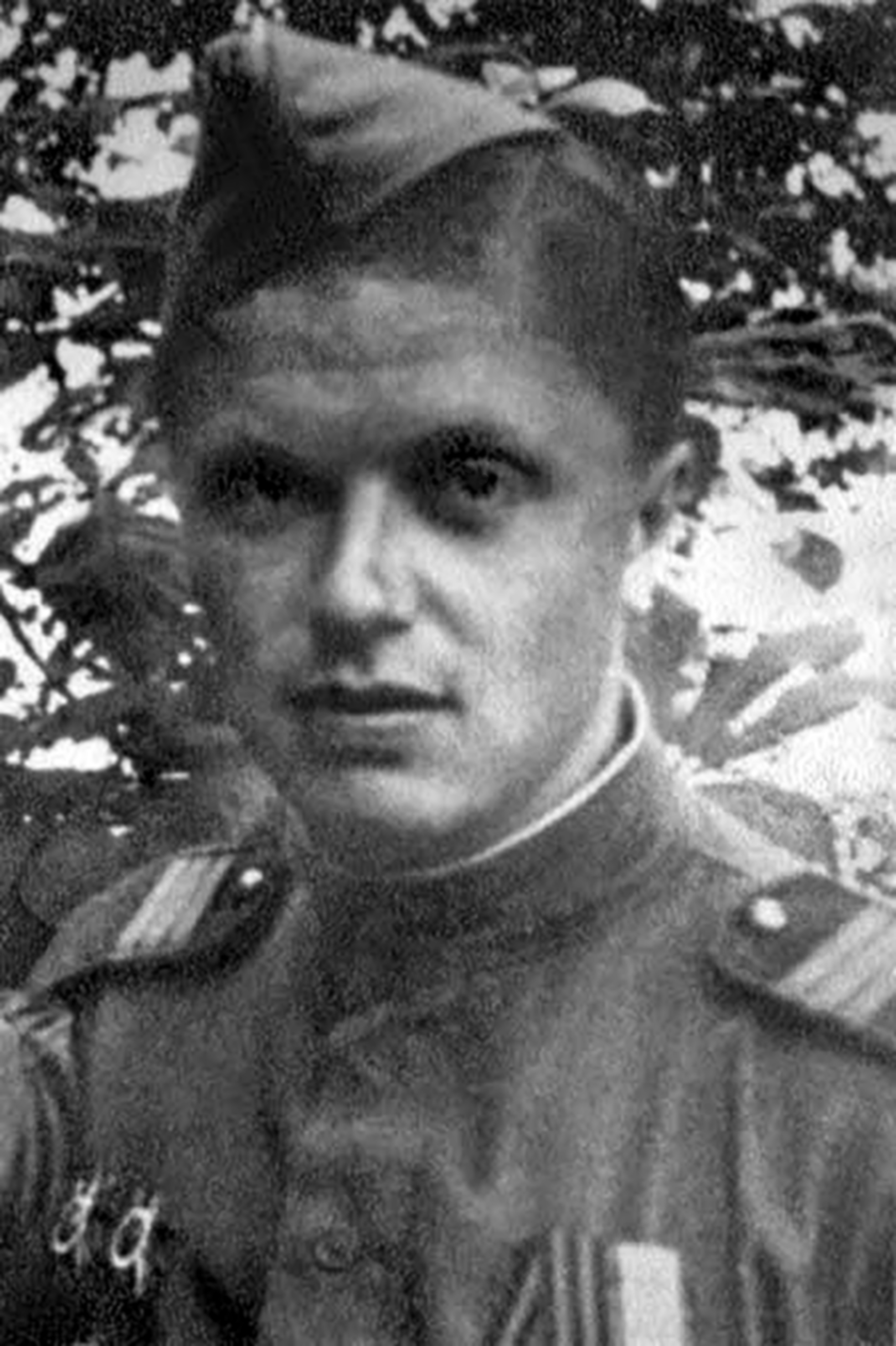 